RELACIÓN PROVISIONAL DE ADJUDICACIÓN DE OFERTAS DE PRÁCTICAS CURRICULARES DE LOS ALUMNOS DE PRÁCTICAS EN EMPRESAS EN M.U. EN ESCRITURA CREATIVA (10 CRÉDITOS) (EXTRAORDINARIA FEBRERO) 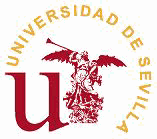 Una vez finalizado el plazo de inscripción para la adjudicación de las ofertas de prácticas curriculares disponibles para alumnos, se procede a publicar el Listado Provisional de Adjudicación, quedando abierto el periodo de alegaciones hasta el 11 de febrero de 2021.Página 1 de 2N_PUNPrácticas en Empresas en M.U. en Escritura Creativa (10 créditos)Asignatura:Convocatoria:EXTRAORDINARIA FEBREROEstado:Con puesto AdjudicadoCod.Exp.NOMBRE DEMANDANTEOpciónOFERTANOMBRE EMPRESAMedia371732AMATE TORRES, ANDREA 3289688Petplan Iberica SL8.41444707Blanco Lebrón, Marco Antonio 1290245Carlinga Ediciones SL8.51394292Cáceres Mestre, Cipriano 1290243Carlinga Ediciones SL8.99378230Rodríguez del Pino, Nuria Cristina 1290028Dirección de Comunicación de la Universidad de Sevilla8.29443707Trashorras Martínez, José 3290028Dirección de Comunicación de la Universidad de Sevilla7.98Prácticas en Empresas en M.U. en Escritura Creativa (10 créditos)Asignatura:Convocatoria:EXTRAORDINARIA FEBREROEstado:Sin adjudicaciónCod.Exp.NOMBRE DEMANDANTEOpciónOFERTANOMBRE EMPRESAMedia439805Expósito Guisado, Esperanza8.44478006Jiménez de Jubera Sanz, Paula8.52309639Jurado García, Inmaculada8.38438881Navarro Rioboó, Sara8.33Página 2 de 2